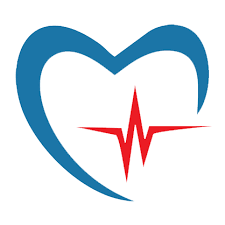 PRZYGOTOWANIE DO GASTROSKOPII 	Na 6 godzin przed badaniem należy pozostać na czczo i nie przyjmować żadnych płynów. Jeżeli gastroskopia wykonywana jest w godzinach popołudniowych, pacjent może spożyć lekkie śniadanie, nie później niż do godziny 6.00-7.00 rano.Badanie wykonywane w godzinach rannych powinno odbywać się na czczo. Jeśli przyjmujesz leki na stałe, połknij je rano niewielką ilością wody.Na kilka godzin przed gastroskopią nie należy palić papierosów, ani żuć gumy.UWAGA! Pacjenci, którzy stosują leki zmniejszające krzepliwość krwi, powinni przed badaniem je odstawić lub zmienić na inne- PO WCZEŚNIEJSZEJ KONSULTACJI Z LEKARZEM.